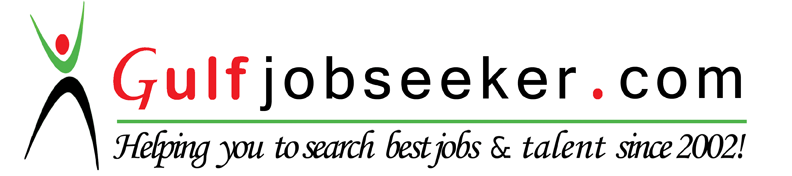 Contact HR Consultant for CV No: 336918E-mail: response@gulfjobseekers.comWebsite: http://www.gulfjobseeker.com/employer/cvdatabasepaid.php Summary:Excellent oral communication skills.Good Analytical skills.Excellent Customer Service Skills.Coordinate business meetings involving internal or external clients or departmental meetings.Passion for learning, creative problem-solving and ability to do multitasking.Shift timings- Flexible to work in shifts.  Ability to identify solutions based on written procedures, guidelines, and process tools.Able to congenially interact with all units within the organization.Prepare presentations based upon research, documents and available informationCorrespondence Reports Administration.Completing a range of tasksPurchase ordersCompleting invoicesTaking and distribute internal meeting minutes.Proven track record of meeting and exceeding sales targetsRelationship building experience in developing and executing successful sales strategiesAbility to handle sophisticated customersFlexible and able to multitask across a variety of job dutiesVendor ManagementResponsible for preparation and timely submission of expense reports as requested by management.Quick LearnerSolution orientedAbility to work under pressure.
Languages known: English, German, Hindi, Marathi, Gujarati.
Employment History:Oct 2016 – Till date	  : Ventura India Pvt. Ltd.Position		  : Executive.Roles and responsibilities:Processing BillsHandling CompaintsAllocating new connectionsSelling new phones,offers, upgrades,Retentions.Repairs and Returns.Oct 2014 -  Oct 2016	  : TheTranslatorsPosition		  : Co-ordinatorRoles and responsibilities:Bid for translation projects and Get the translations done by translators for various languages.Coordination.Cold call, direct email, and perform other sales activities.Obtain or verify customer information, including address, phone number, and payments methods.Explain services in detail.Handle enquiries regarding translation rates.Take payments.Explain or negotiate prices.Record transactions.Follow up on prospective leads.Answer telephone calls about placing orders.Resolve customer issues about orders or payment information.Schedule appointments for Translation project Managers to coordinate with potential clients.Follow up on translation texts to be delivered on time.Sep 2009 - Dec 2012    : Kansai Nerolac Paints, Mumbai.
Position                         : Sales ExecutiveJob Responsibilities:Handle client communications, escalations and reporting.Implement and perform the quality and reporting activities for the teamInteracting with clients and understanding the requirements.Prepare presentations based upon research, documents and available information.Attending to all follow-up action on day-to-day basis.Willing to stretch the extra mile as and when needed.Develop a growth strategy focused both on financial gain and customer satisfactionConduct research to identify new markets and customer needsArrange business meetings with prospective clientsPromote the company’s products/services addressing or predicting clients’ objectives.Prepare sales contracts ensuring adherence to law-established rules and guidelinesKeep records of sales, revenue, invoices etc.Provide trustworthy feedback and after-sales supportBuild long-term relationships with new and existing customersDevelop entry level staff into valuable sales peopleFollow complete sales cycle and close the deal. Basic knowledge of the product.Interact with business on regular basis for their business information requirement.Apr 2006 - Oct 2008: Reliance Info Solutions, Mumbai.
Maintaining database of prospective consumers.Maintaining managing Master data management for customers, items Creating reports using SQL queries. Report Generation, Pivot table preparation, MIS generation, Graph preparation.Excellent in Excel, speed, formula, table formatting, V- Look up, Pivot Tables, etc - Preparing and maintaining daily/weekly/monthly reports.Apr 2005 - Apr 2006: Motech Software Pvt.Ltd.Client                          : Reliance Infocomm DAKC.
Job Responsibilities:Worked as a  Sales executives Responsible for supporting the company Sales Team & Ensuring that they havethe tools, support & resources needed to set them apart from the competition.Managing all the sales related activities of the company.Selling international calling card service.Responding to sales queries via phone, email, & in writing.Prepare Quotations, Preformat Invoice according to the sales requirements, maintaining customers Purchase Order & execute it all in time, 
Co-ordination with accounts team for generating invoices & dispatch department.Handling high volume of customers inquires & providing high quality of service to them, & each caller, writing up accurate & grammatically correct sales correspondence.Tracking sales order to ensure that they are scheduled, processed & sent out on time.Effectively communicating with customers in professional & friendly manner,
Ensuring for the delivery of goods.Contacting existing customers for new requirements.Resolving sales related issues with customers to completing the administrative
needs of the sales & processing department, Making follow-ups calls to confirm sales orders.SAP BASIS,SAP BW/SAP BO Reports created.Aug 2000 - Mar 2005: Exact Software Pvt.Ltd, Nariman Point.
Worked as an IT Hr AssistantJoining formalitiesTime office managementLeave managementStatutory worksEmployee welfareJoining formalitiesMIS reportsEmployee engagement activitiesAppointment letters.Aug 1996 - Dec 2000:    WockhardtPvt.Ltd, Mumbai.
Worked as a sales executive.
Hobbys: Photography,Travel,Reading.